ПРОЕКТ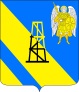 АДМИНИСТРАЦИЯ КИЕВСКОГО СЕЛЬСКОГО ПОСЕЛЕНИЯКРЫМСКОГО РАЙОНАПОСТАНОВЛЕНИЕот  __.08.2023г.										 № ___село КиевскоеО признании утратившим силу постановления администрации Киевского сельского поселения Крымского района от 28 марта 2023 года № 138 «Об утверждении Положения о порядке использования открытого огня и разведения костров на территории Киевского сельского поселения Крымского района»По результатам мониторинга правоприменения принятых администрацией  Киевского сельского поселения Крымского района правовых актов в части реализации полномочий  по обеспечению первичных мер пожарной безопасности в границах  населенных пунктов, в целях высвобождения нормативной правовой базы муниципального образования  от актов, утративших свою актуальность ввиду изменения полномочий органов местного самоуправления в сфере пожарной безопасности, руководствуясь  положениями   Федерального закона от 21 декабря 1994 года № 69-ФЗ «О пожарной безопасности», пунктом 66 постановления Правительства РФ от 16 сентября 2020 года № 1479 «Об утверждении Правил противопожарного режима в Российской Федерации», п о с т а н о в л я ю: 1. Признать утратившим силу постановление администрации  Киевского сельского поселения Крымского района от 28 марта 2023 года № 138 «Об утверждении Положения о порядке использования открытого огня и разведения костров на территории Киевского сельского поселения Крымского района».2. Главному специалисту администрации Киевского сельского поселения Крымского района З.А.Гавриловой настоящее постановление обнародовать путём размещения на информационных стендах, расположенных на территории сельского поселения, а также разместить на официальном сайте администрации Киевского сельского поселения Крымского района в информационно-телекоммуникационной сети Интернет. 3. Постановление вступает в силу после официального обнародования. Глава Киевского  сельского поселения Крымского района								Б.С.Шатун